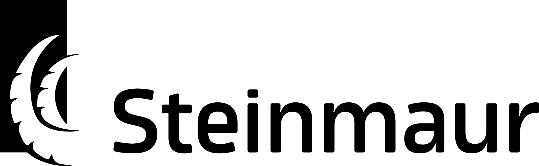 Gesuch für ein Patent zur Führung eines Klein- und MittelverkaufsbetriebGesuchsteller/in:Name, Vorname:	     Adresse:	     PLZ / Ort:	     Telefon:	P:      	G:      E-Mail:	     Geburtsdatum:	     Heimatort/Staat:	     Betrieb:Betriebsname:	     Strasse:	     PLZ/Ort:	     Telefon:	P:      	G:      Eigentümer:	     Mieter/Pächter:	     Patentinhaber bisher:	     Anzahl Parkplätze:	     geplanteÖffnungszeiten:	     Patentbefugnisse:Welche Getränke werden ausgeschenkt oder verkauft (zutreffendes ankreuzen)?	Alkoholhaltige Getränke	Gebrannte Wasser	Wenn ja, jährlich schätzungsweise      Liter (wird die deklarierte Menge an effektiv umgesetzten gebrannten Wassern in einem für die Höhe der Angaben relevanten Umfang überschritten, ist dies der Gemeindeverwaltung zu melden).geplante Betriebsaufnahme:	     Diesem Gesuch sind folgende Unterlagen einzureichen:	Patentverzichtsformular (bei bestehenden Betrieben)	Handlungsfähigkeitszeugnis*	Miet- bzw. Pachtvertrag*	Kopie Identitätskarte oder Ausländerausweis (Vor- und Rückseite)	Arbeitsbewilligung: Ausländer (ausgenommen Bewilligung C EG/EFTA und	B EG/EFTA) haben dem Gesuch eine Arbeitsbewilligung beizulegen, welche beim		Amt für Wirtschaft und Arbeit erhältlich ist.		Situationsplan Parkplätze* Die Dokumente dürfen bei der Einreichung des Gesuches nicht älter als 3 Monate sein.Bauliche Veränderungen:			Ja						NeinWenn ja, was:	     Nutzungsänderung	:			Ja						NeinWenn ja, was:		     Ort und Datum	Unterschrift     	.......................................................................Baurechtlich erlaubt & Baubewilligung rechtskräftig? (durch Bauabteilung auszufüllen)	Ja	Nein